Aldworth Parish Council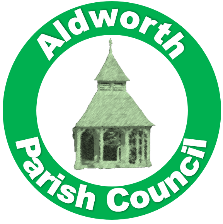 NOTICE OF MEETING: Full Council MeetingI hereby give you Notice that the next meeting of Aldworth Parish Council is to be held on:Monday 11th September 2023 at 7.30pm at Aldworth Village Hall (Davey Room)All members of the Council are hereby summoned to attend this meeting.AGENDATo receive, and consider for acceptance, apologies for absence from Members of the Council.To introduce Councillor Laura Coyle (elected Councillor for the Basildon ward) to the meeting.To receive any declarations of disclosable pecuniary interests or non-registerable interests by members or the Clerk and to consider any requests for dispensation.To receive:a. 	Questions or comments from members of the public regarding items on the agenda.b.	Representations from any member who has declared a personal interest.To approve the minutes of the Full Council Meeting on 10th July 2023 as a true and accurate record.To discuss any matters arising from the minutes of the above meeting and to review any outstanding actions. To receive a defibrillator update including insurance, guardians, and regular maintenance checks.To discuss future grant application for footpath works.To discuss the use of Shoulder of Mutton village green – future use & ownership.To discuss the Lost Ways Campaign.To discuss the following:‘Meet the Councillors’ eventFrame types for village photographsSuggestion box for residents Hosting further Thames Valley drop-in sessionsWays to highlight The Glebe entrance Addressing speeding concerns in the villageTo raise any matters for future consideration.To receive a Clerk’s Report to cover finances, correspondence received and matters for attention.To receive further questions or comments from members of the public.Next Meeting of the Parish Council: 13th NovemberClerk to the Council: Mrs Ella Fletcher.  Dated: 16th August 2023 